ҠАРАР							ПОСТАНОВЛЕНИЕ16 апрель 2018 йыл			      № 16        	 16 апреля 2018 годаО присвоении почтового адреса объектам недвижимостиВ целях упорядочения почтовых адресов, администрация сельского поселения Кашкинский сельсовет муниципального района Аскинский район Республики Башкортостанп о с т а н о в л я е т :1. Вновь образуемому земельному участку с условным номером 02:04:070401:26:ЗУ1 присвоить почтовый адрес:   Российская Федерация, Республика Башкортостан, Аскинский район, сельское поселение Кашкинский сельсовет, д. Бильгиш ,ул. Нагорная , д.3.2. Вновь образуемому земельному участку с условным номером 02:04:070401:26:ЗУ2 присвоить почтовый адрес:   Российская Федерация, Республика Башкортостан, Аскинский район, сельское поселение Кашкинский сельсовет, д. Бильгиш ,ул. Нагорная , д.3  «А».3. Вновь образуемому земельному участку с условным номером 02:04:070401:26:ЗУ3 присвоить почтовый адрес:   Российская Федерация, Республика Башкортостан, Аскинский район, сельское поселение Кашкинский сельсовет, д. Бильгиш ,ул. Нагорная , д.3 «Б».3. Предложить филиалу ФГБУ «ФКП Росреестра» по Республике Башкортостан внести соответствующие изменения в кадастровую документацию.Глава Сельского поселения Кашкинский сельсовет муниципального района Аскинский район Республики Башкортостан К.И.ШакируллинБАШҠОРТОСТАН РЕСПУБЛИКАҺЫАСҠЫН РАЙОНЫМУНИЦИПАЛЬ РАЙОНЫНЫҢҠАШКА АУЫЛ СОВЕТЫАУЫЛ БИЛӘМӘҺЕ ХӘКИМИӘТЕ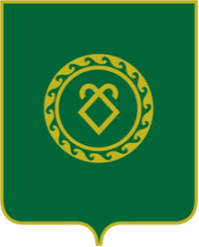 АДМИНИСТРАЦИЯСЕЛЬСКОГО ПОСЕЛЕНИЯКАШКИНСКИЙ СЕЛЬСОВЕТМУНИЦИПАЛЬНОГО РАЙОНААСКИНСКИЙ РАЙОНРЕСПУБЛИКИ БАШКОРТОСТАН